_______________________________________________________________________________________Туры в Крым. Крым. Гранд тур - 2 (7дн/6н по субботам) Тур действителен до апреля 2016 г.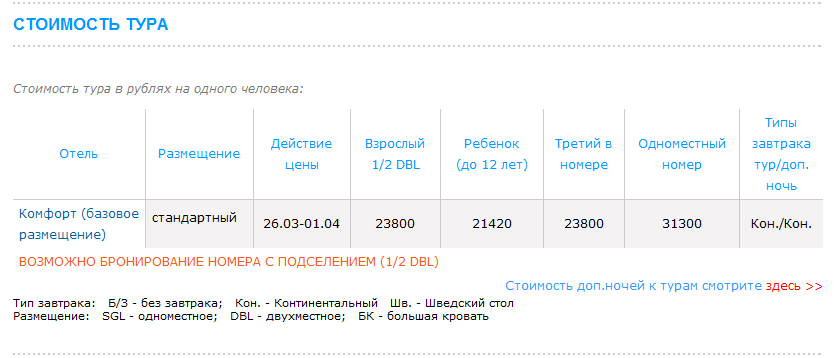 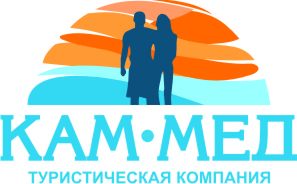 ООО «КАМ-МЕД»т/ф (342)281-09-91257-15-18www.putevka-perm.ru